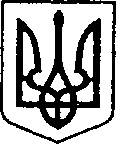 УКРАЇНАЧЕРНІГІВСЬКА ОБЛАСТЬН І Ж И Н С Ь К А    М І С Ь К А    Р А Д АВ И К О Н А В Ч И Й    К О М І Т Е ТР І Ш Е Н Н ЯВід __________2021 року		м. Ніжин					№___Про фінансування видатків, пов’язанихз придбанням листівок з конвертамиВідповідно до статей 40, 42, 53, 59 Закону України «Про місцеве самоврядування в Україні», «Міської цільової програми заходів з відзначення державних та професійних свят, ювілейних та святкових дат, відзначення осіб, які зробили вагомий внесок у розвиток Ніжинської міської територіальної громади, здійснення представницьких та інших заходів на 2021 рік.», затвердженої рішенням Ніжинської міської ради VIІI скликання від 24.12.2020р. №3-4/2020 «Про затвердження бюджетних програм місцевого значення на 2021 рік», виконавчий комітет Ніжинської міської ради вирішив: 1. Доручити відділу господарського забезпечення апарату виконавчого комітету Ніжинської міської ради (Дмитрієву С.В.) придбати листівки з конвертами 77 шт. по ціні 30 грн. 90 коп. на суму 2329 грн. 30 коп. (дві тисячі триста сімдесят дев’ять гривень 30 коп.) без ПДВ.2. Фінансовому управлінню Ніжинської міської ради виділити виконавчому комітету Ніжинської міської ради кошти у сумі 2329 грн. 30 коп. (дві тисячі триста сімдесят дев’ять гривень 30 коп.) без ПДВ на виконання п.1 даного рішення за рахунок «Міської цільової програми заходів з відзначення державних та професійних свят, ювілейних та святкових дат, відзначення осіб, які зробили вагомий внесок у розвиток Ніжинської міської територіальної громади, здійснення представницьких та інших заходів  на  2021 рік.», КПКВК 0210180 КЕКВ 2210.3.	Відділу з питань організації діяльності міської ради та її виконавчого комітету (Доля О.В.) забезпечити оприлюднення цього рішення протягом п’яти робочих днів з дати його прийняття на офіційному сайті Ніжинської міської ради.4. Контроль за виконанням цього рішення покласти на керуючого справамивиконавчого комітету Ніжинської міської ради Салогуба В.В.Міський голова							Олександр КОДОЛАВізують:Керуючий справамивиконавчого комітету Ніжинської міської ради						В. САЛОГУБНачальник фінансового управління	Ніжинської міської ради						Л. ПИСАРЕНКОНачальник відділу юридично —кадрового забезпечення апарату виконавчого комітету Ніжинської міської ради						В. ЛЕГАНачальник відділу бухгалтерського обліку апарату виконавчого комітету Ніжинської міської ради —головний бухгалтер							Н. ЄФІМЕНКОНачальник відділу господарськогозабезпечення апарату виконавчогокомітету Ніжинської міської ради					С. ДМИТРІЄВНачальник відділу з питань організаціїдіяльності міської ради та її виконавчогокомітету апарату виконавчого комітетуНіжинської міської ради						О. ДОЛЯПояснювальна запискадо проекту рішення виконавчого комітету«Про фінансування видатків, пов’язаних з придбаннямлистівок з конвертами».Відповідно до статей 40, 42, 53, 59 Закону України «Про місцеве самоврядування в Україні», «Міської цільової програми заходів з відзначення державних та професійних свят, ювілейних та святкових дат, відзначення осіб, які зробили вагомий внесок у розвиток Ніжинської міської територіальної громади, здійснення представницьких та інших заходів на 2021 рік.», затвердженої рішенням Ніжинської міської ради VIІI скликання від 24.12.2020р. №3-4/2020 «Про затвердження бюджетних програм місцевого значення на 2021 рік», виникла необхідність придбати листівки з конвертами 77 шт. по ціні 30 грн. 90 коп. на суму 2329 грн. 30 коп. (дві тисячі триста сімдесят дев’ять гривень 30 коп.) без ПДВ.Відділ з питань організації діяльності міської ради та її виконавчого комітету, відповідно до Закону України «Про доступ до публічної інформації», забезпечує опублікування цього рішення протягом п’яти робочих днів з дати його підписання шляхом оприлюднення на офіційному сайті Ніжинської міської ради.Інформує про проект рішення на засіданні виконавчого комітету Ніжинської міської ради начальник Відділу з питань організації діяльності міської ради та її виконавчого комітету.Начальник відділу з питань організаціїдіяльності міської ради та її виконавчогокомітету апарату виконавчого комітетуНіжинської міської ради							О. ДОЛЯ